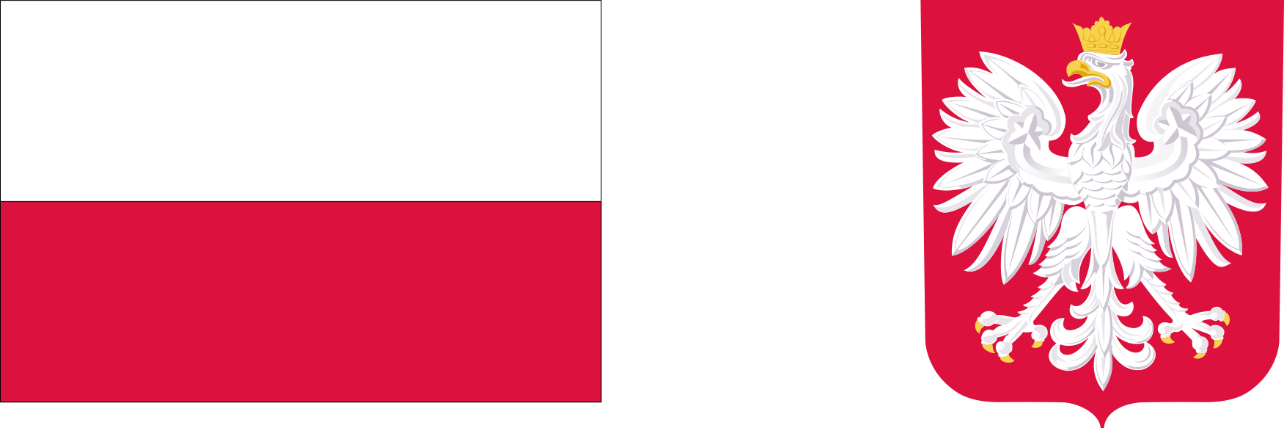 DOFINANSOWANO  ZE  ŚRODKÓW
	BUDŻETU PAŃSTWARZĄDOWY FUNDUSZ ROZWOJU DRÓGW 2023 roku Powiat Przemyski uzyskał środki finansowe z Rządowego Funduszu Rozwoju Dróg na realizację zadania pn.: ”Przebudowa drogi powiatowej nr 2120R Krówniki – Jaksmanice poprzez budowę drogi dla pieszych oraz przebudowę przejścia dla pieszych 
w miejscowości Krówniki”.Zakres prac obejmuje:-  przebudowę drogi powiatowej nr 2120R Krówniki-Jaksmanice poprzez budowę 60 mb drogi dla pieszych o szerokości 1,5 mb w miejscowości Krówniki w km od 0+70 do km 0+130,- przebudowę przejścia dla pieszych w km 0+040 poprzez zastosowanie inteligentnego systemu identyfikacji pieszego, który aktywuje do świecenia elementy bezpiecznego przejścia tj. aktywne najezdniowe, punktowe elementy odblaskowe oraz lamy ostrzegawcze LED tylko wówczas, gdy pieszy podchodzi do strefy przejścia. Cały system dodatkowo zostanie wyposażony w moduł monitoringu, moduł radar oraz moduł dźwiękowy. DOFINANSOWANIE: 184.000,00 zł                              DATA PODPISANIA UMOWY									26.10.2023CAŁKOWITA WARTOŚĆ: 230.000,00 zł                                      